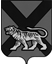 ТЕРРИТОРИАЛЬНАЯ ИЗБИРАТЕЛЬНАЯ КОМИССИЯГОРОДА  ДАЛЬНЕГОРСКАР Е Ш Е Н И Е12 августа   2020 г.                         г. Дальнегорск                            № 714/122 17 часов  35 минутО регистрации кандидата в депутаты Думы Дальнегорского городского округа по одномандатному избирательному округу № 17 Куликов Д.С.	Проверив  соблюдение требований Избирательного кодекса Приморского края к представлению  кандидатом в депутаты Думы Дальнегорского городского округа, выдвинутым в порядке самовыдвижения по одномандатному избирательному округу № 17, Куликовым Даниилом Сергеевичем документов в территориальную избирательную комиссию города Дальнегорска, а также достоверность сведений о кандидате, территориальная избирательная комиссия города Дальнегорска установила следующее.	Представление кандидатом в депутаты Думы Дальнегорского городского округа по одномандатному избирательному округу № 17 Куликовым Даниилом Сергеевичем документов в территориальную избирательную комиссию города Дальнегорска, на которую решением территориальной избирательной комиссии города Дальнегорска от 3 июля 2020 года  № 663/115 возложены полномочия окружной избирательной комиссии одномандатного избирательного округа № 17 по дополнительным  выборам  депутата Думы  Дальнегорского городского округа, соответствует требованиям статей 40, 41, 46 Избирательного кодекса Приморского края. По результатам проверки достоверности подписей, проставленных в листах поддержки кандидата в депутаты Думы Дальнегорского городского округа по одномандатному избирательному округу № 17 Куликова Даниила Сергеевича, следует, что к проверке было представлено 14 подписей, из которых 14 (четырнадцать) подписей признаны достоверными.С учетом изложенного, руководствуясь  статьями 29, 47 и 49 Избирательного кодекса Приморского края, территориальная избирательная комиссия города ДальнегорскаРЕШИЛА:Зарегистрировать кандидата в депутаты Думы Дальнегорского городского округа, выдвинутого в порядке самовыдвижения по одномандатному избирательному округу № 17, Куликова Даниила Сергеевича.Выдать  Куликову Д.С.  удостоверение  установленного образца.Разместить настоящее решение на официальном сайте Дальнегорского городского округа в информационно-телекоммуникационной сети «Интернет» в разделе «Территориальная избирательная комиссия».Председатель комиссии			                                     С. Н. ЗарецкаяСекретарь  комиссии                                                                    О. Д. Деремешко